SVIM ZAINTERESIRANIMGOSPODARSKIM SUBJEKTIMAUr.broj: R6-10393/19U Osijeku,  5. srpnja 2019. god. Poštovani,Temeljem članka 198. stavka 4. Zakona o javnoj nabavi (Narodne novine, broj 120/2016; u daljnjem tekstu: ZJN 2016) javni naručitelj Klinički bolnički centar Osijek na internetskim stranicama Kliničkog bolničkog centra Osijek http://www.kbco.hr/informacije/javna-nabava/ i internetskim stranicama EOJN objavio je nacrt dokumentacije o nabavi te troškovnike za 17 grupa predmeta nabave (tehničke specifikacije) s opisom predmeta nabave i Predviđenim (okvirnim) dvogodišnjim količinama. Prethodno savjetovanje sa zainteresiranim gospodarskim subjektima trajalo je do 14. lipnja 2019. godine	Tijekom prethodnog savjetovanja Naručitelj je zaprimio primjedbe i prijedloge o nacrtu dokumentacije o nabavi i tehničkoj specifikaciji predmeta nabave od dva (2) zainteresirana gospodarska subjekta. U nastavku navodimo primjedbe i prijedloge gospodarskih subjekata na koje dajemo odgovore kako slijedi:	Ad 1.) Primjedbe i prijedlozi zainteresiranog gospodarskog subjekta: Prvi gospodarski subjekt je uputio zahtjev Naručitelju s prijedlogom za izmjenom dokumentacije o nabavi u troškovniku. Kako se ne bi dovelo do ograničenja tržišnog natjecanja i diskriminacije pojedinih ponuditelja, gospodarski subjekt je zatražio izmjene opisa stavki troškovnika, i to:„Grupa C – molimo izdvojiti stavke 5, 6, 7 jer se dimenzijama navedenim u tehničkim specifikacijama omogućuje javljanje samo jednom proizvođaču i na taj način je onemogućena fer tržišna utakmica“ „Grupa E – zbog neodređene kvalitete materijala molim promjenu opisa da glasi na način:Stavka 1: GIPSANI ZAVOJ BRZOVEZUJUĆI 10x3 (kao Viva-gips ili jednakovrijedan) u slijedeći opis: Gipsani zavoj 10cm x 3m, od fine bijele alfa i beta sadre, minimalnog iznosa 500g po dužnom metru, vrijeme vezivanja max. 3 minute, dozvoljeno odstupanje 5%Stavka 2: GIPSANI ZAVOJ BRZOVEZUJUĆI 12x3 (kao Viva-gips ili jednakovrijedan) u slijedeći opis: Gipsani zavoj 12cm x 3m, od fine bijele alfa i beta sadre, minimalnog iznosa 500g po dužnom metru, vrijeme vezivanja max. 3 minute, dozvoljeno odstupanje 5%Stavka 3: GIPSANI ZAVOJ BRZOVEZUJUĆI 15x3 (kao Viva-gips ili jednakovrijedan) u slijedeći opis: Gipsani zavoj 15cm x 3m, od fine bijele alfa i beta sadre, minimalnog iznosa 500g po dužnom metru, vrijeme vezivanja max. 3 minute, dozvoljeno odstupanje 5%Stavka 4: GIPSANI ZAVOJ BRZOVEZUJUĆI 20x3 (kao Viva-gips ili jednakovrijedan) u slijedeći opis: Gipsani zavoj 20cm x 3m, od fine bijele alfa i beta sadre, minimalnog iznosa 500g po dužnom metru, vrijeme vezivanja max. 3 minute, dozvoljeno odstupanje 5%„Grupa H – kao dodatak navedenom, dozvoliti da veličine označene brojevima budu označene i slovima na način:veličina 1-2 slovom A, opisno (1-2 prst)veličina 3-4 slovom B, opisno (3-4 i više prstiju, ruka, noga)veličina 5-6 slovom C, opisno (5-6 manja glava, ruka, noga)veličina 7-8 slovom D, opisno (veća glava, manji trup)veličina 9 slovom E, opisno (trup, kuk i pazuh)U istoj grupi H promijeniti veličinu na 25m, kao standardiziranu veličinu tog proizvoda na javnim nadmetanjima.„Iz grupe C izdvojiti stavke od 1 do 4 u zasebnu grupu jer bi tako omogućili sudjelovanje većem broju subjekata budući da je zbog ostalih stavki grupa ograničena na jednog ponuditelja“„U grupi M kod stavke 9 opis: SAMOLJEPLJIVA TRAKA U KOLUTU, TKANA 6cmx1m (kao Hansaplast ili jednakovrijedan) zamijeniti u opis: SAMOLJEPLJIVA TRAKA, TKANA 6cmx1m budući da vaša ustanova redovno kupuje takav proizvod koji nije u roli i smatramo da rola nije presudna jer se proizvod reže na određenu veličinu“ Iz grupe N stavke 4, 9 i 11 izdvojiti u zasebnu grupu ili ih dodati u grupu C nakon što se iz nje izdvoje stavke osd1 dpo 4 jer također ograničavaju mogućnost sudjelovanja većem broju ponuditelja“Odgovor Naručitelja:Naručitelj je razmotrio prijedlog gospodarskog subjekta za izmjenom u smislu izdvajanja stavki iz navedenih grupa predmeta nabave i opisa stavki troškovnika te se po točkama očituje:1) Naručitelj je uvažio sugestiju potencijalnog ponuditelja te je izdvojio navedene stavke troškovnika u novu grupu predmeta nabave.2) Naručitelj je uvažio sugestiju potencijalnog ponuditelja te je izmijenio opis stavki troškovnika.3) Naručitelj je uvažio sugestiju potencijalnog ponuditelja te je dodao opis veličina u troškovniku predmeta nabave4) Naručitelj je uvažio sugestiju potencijalnog ponuditelja te je izdvojio navedene stavke troškovnika u novu grupu predmeta nabave5) Naručitelj je uvažio sugestiju potencijalnog ponuditelja te je izmijenio opis stavke troškovnika predmeta nabave6) Naručitelj je uvažio sugestiju potencijalnog ponuditelja te je izdvojio navedene stavke troškovnika u novu grupu predmeta nabaveAd 2.) Primjedbe i prijedlozi zainteresiranog gospodarskog subjekta:Prvi gospodarski subjekt je uputio zahtjev Naručitelju s prijedlogom za izmjenom dokumentacije o nabavi u troškovniku. Kako se ne bi dovelo do ograničenja tržišnog natjecanja i diskriminacije pojedinih ponuditelja, gospodarski subjekt je zatražio izmjene opisa stavki troškovnika, izdvajanje stavki troškovnika u zasebne grupe i dodavanje novih grupa predmeta nabave, i to:U Troškovniku za Grupu F:Stavka br. 3. ZAVOJ ELASTIČNI 10x10, Tosama ili jednakovrijednoMolimo izdvajanje navedenog predmeta nabave u grupu sa srodnim proizvodima, odnosno sa elastičnim zavojima, također sa određenijom tehničkom specifikacijom samog predmeta nabave, a kako je to već navedeno kod istih i/ili sličnih proizvoda.U Troškovniku za Grupu K:Stavka br. 12. Visokoupijajuća kompresa od polietilena i polipropilena sa superapsorberom - natrijpoliakrilatom, 10 cm x 10 cm, sterilnaMolimo navedeni predmet nabave prebaciti u novu grupu, budući da se radi o specijalnom proizvodu.  Navedeni predmet nabave  ima svrhu i namjenu u radu Javnog naručitelja, ali svojim specifičnostima opterećuje ostale proizvode iste grupe koje može ponuditi više ponuditelja, odnosno proizvođača.Stavka br. 13.  Visokoupijajuća kompresa od polietilena i polipropilena sa superapsorberom - natrijpoliakrilatom, 10 cm x 20 cm, sterilnaMolimo navedeni predmet nabave prebaciti u novu grupu, budući da se radi o specijalnom proizvodu.  Navedeni predmet nabave  ima svrhu i namjenu u radu Javnog naručitelja, ali svojim specifičnostima opterećuje ostale proizvode iste grupe koje može ponuditi više ponuditelja, odnosno proizvođaća.Stavka br. 14.  Visokoupijajuća kompresa od polietilena i polipropilena sa superapsorberom - natrijpoliakrilatom, 20 cm x 20 cm, sterilnaMolimo navedeni predmet nabave prebaciti u novu grupu, budući da se radi o specijalnom proizvodu.  Navedeni predmet nabave  ima svrhu i namjenu u radu Javnog naručitelja, ali svojim specifičnostima opterećuje ostale proizvode iste grupe koje može ponuditi više ponuditelja, odnosno proizvođaća.Stavka br. 15. Visokoupijajuća kompresa od polietilena i polipropilena sa superapsorberom - natrijpoliakrilatom, sa ljepljivim rubom, 12 cm x 12 cm, sterilna Molimo navedeni predmet nabave prebaciti u novu grupu, budući da se radi o specijalnom proizvodu.  Navedeni predmet nabave  ima svrhu i namjenu u radu Javnog naručitelja, ali svojim specifičnostima opterećuje ostale proizvode iste grupe koje može ponuditi više ponuditelja, odnosno proizvođaća.Stavka br. 16. Visokoupijajuća kompresa od polietilena i polipropilena sa superapsorberom - natrijpoliakrilatom, sa ljepljivim rubom, 15 cm x 15 cm, sterilnaMolimo navedeni predmet nabave prebaciti u novu grupu, budući da se radi o specijalnom proizvodu.  Navedeni predmet nabave  ima svrhu i namjenu u radu Javnog naručitelja, ali svojim specifičnostima opterećuje ostale proizvode iste grupe koje može ponuditi više ponuditelja, odnosno proizvođaća.Stavka br. 17. Kompresa iz koso-rezanih mikrovlakana za nekirurški debridman rane - Debrisoft ili jednakovrijedanMolimo navedeni predmet nabave prebaciti u novu grupu, budući da se radi o specijalnom proizvodu.  Navedeni predmet nabave  ima svrhu i namjenu u radu Javnog naručitelja, ali svojim specifičnostima opterećuje ostale proizvode iste grupe koje može ponuditi više ponuditelja, odnosno proizvođaća.Stavka br. 18. Visokoupijajuća kompresa 10 cm x 10 cm od netkanog materijala( polipropilen, staničevina,celuloza)Molimo navedeni predmet nabave prebaciti u novu grupu, budući da se radi o specijalnom proizvodu.  Navedeni predmet nabave  ima svrhu i namjenu u radu Javnog naručitelja, ali svojim specifičnostima opterećuje ostale proizvode iste grupe koje može ponuditi više ponuditelja, odnosno proizvođaća.Stavka br. 19. Visokoupijajuća kompresa 10 cm x 20 cm od netkanog materijala( polipropilen, staničevina,celuloza)Molimo navedeni predmet nabave prebaciti u novu grupu, budući da se radi o specijalnom proizvodu.  Navedeni predmet nabave  ima svrhu i namjenu u radu Javnog naručitelja, ali svojim specifičnostima opterećuje ostale proizvode iste grupe koje može ponuditi više ponuditelja, odnosno proizvođaća.Stavka br. 20. Visokoupijajuća kompresa 15 cm x 25 cm od netkanog materijala( polipropilen, staničevina,celuloza)Molimo navedeni predmet nabave prebaciti u novu grupu, budući da se radi o specijalnom proizvodu.  Navedeni predmet nabave  ima svrhu i namjenu u radu Javnog naručitelja, ali svojim specifičnostima opterećuje ostale proizvode iste grupe koje može ponuditi više ponuditelja, odnosno proizvođaća.Stavka br. 21. Visokoupijajuća kompresa 20 cm x 20 cm od netkanog materijala( polipropilen, staničevina,celuloza)Molimo navedeni predmet nabave prebaciti u novu grupu, budući da se radi o specijalnom proizvodu.  Navedeni predmet nabave  ima svrhu i namjenu u radu Javnog naručitelja, ali svojim specifičnostima opterećuje ostale proizvode iste grupe koje može ponuditi više ponuditelja, odnosno proizvođaća.Stavka br. 22. Visokoupijajuća kompresa 10 cm x 10 cm od netkanog materijala( polipropilen, staničevina,celuloza), sterilnaMolimo navedeni predmet nabave prebaciti u novu grupu, budući da se radi o specijalnom proizvodu.  Navedeni predmet nabave  ima svrhu i namjenu u radu Javnog naručitelja, ali svojim specifičnostima opterećuje ostale proizvode iste grupe koje može ponuditi više ponuditelja, odnosno proizvođaća.Stavka br. 23. Visokoupijajuća kompresa 10 cm x 20 cm od netkanog materijala( polipropilen, staničevina,celuloza), sterilnaMolimo navedeni predmet nabave prebaciti u novu grupu, budući da se radi o specijalnom proizvodu.  Navedeni predmet nabave  ima svrhu i namjenu u radu Javnog naručitelja, ali svojim specifičnostima opterećuje ostale proizvode iste grupe koje može ponuditi više ponuditelja, odnosno proizvođaća.Stavka br. 24 . Kompresa upijajuća, sa aktivnim ugljenom  10x10 cmMolimo navedeni predmet nabave prebaciti u novu grupu, budući da se radi o specijalnom proizvodu.  Navedeni predmet nabave  ima svrhu i namjenu u radu Javnog naručitelja, ali svojim specifičnostima opterećuje ostale proizvode iste grupe koje može ponuditi više ponuditelja, odnosno proizvođaća.Stavka br. 25 . Kompresa upijajuća, sa aktivnim ugljenom  10x20 cmMolimo navedeni predmet nabave prebaciti u novu grupu, budući da se radi o specijalnom proizvodu.  Navedeni predmet nabave  ima svrhu i namjenu u radu Javnog naručitelja, ali svojim specifičnostima opterećuje ostale proizvode iste grupe koje može ponuditi više ponuditelja, odnosno proizvođaća.Stavka br. 26. Kompresa upijajuća, sa aktivnim ugljenom i srebrom 10x10 cmMolimo navedeni predmet nabave prebaciti u novu grupu, budući da se radi o specijalnom proizvodu.  Navedeni predmet nabave  ima svrhu i namjenu u radu Javnog naručitelja, ali svojim specifičnostima opterećuje ostale proizvode iste grupe koje može ponuditi više ponuditelja, odnosno proizvođaća.Stavka br. 27. Kompresa upijajuća, sa aktivnim ugljenom i srebrom 10x20 cmMolimo navedeni predmet nabave prebaciti u novu grupu, budući da se radi o specijalnom proizvodu.  Navedeni predmet nabave  ima svrhu i namjenu u radu Javnog naručitelja, ali svojim specifičnostima opterećuje ostale proizvode iste grupe koje može ponuditi više ponuditelja, odnosno proizvođaća.Stavka br. 28.  Pamučna tamponada impregnirana bijelim vazelinom    2cm x 10 m, pakirano u pvc kutijiMolimo navedeni predmet nabave prebaciti u novu grupu, budući da se radi o specijalnom proizvodu.  Navedeni predmet nabave  ima svrhu i namjenu u radu Javnog naručitelja, ali svojim specifičnostima opterećuje ostale proizvode iste grupe koje može ponuditi više ponuditelja, odnosno proizvođaća.Stavka br. 29.  Višeslojna kompresa sa prorezom (dren), 6 x 7 cm,     100 % viskoza, gornji sloj komprese parno alominiziranMolimo navedeni predmet nabave prebaciti u novu grupu, budući da se radi o specijalnom proizvodu.  Navedeni predmet nabave  ima svrhu i namjenu u radu Javnog naručitelja, ali svojim specifičnostima opterećuje ostale proizvode iste grupe koje može ponuditi više ponuditelja, odnosno proizvođaća.Stavka br. 30.  Višeslojna kompresa sa otvorom (traheo), 8 x 9 cm,     100 % viskoza, gornji sloj komprese parno alominiziranMolimo navedeni predmet nabave prebaciti u novu grupu, budući da se radi o specijalnom proizvodu.  Navedeni predmet nabave  ima svrhu i namjenu u radu Javnog naručitelja, ali svojim specifičnostima opterećuje ostale proizvode iste grupe koje može ponuditi više ponuditelja, odnosno proizvođaća.Stavka br. 31.  Jastučić za oko 6,2x7,2 cmMolimo navedeni predmet nabave prebaciti u novu grupu, budući da se radi o specijalnom proizvodu.  Navedeni predmet nabave  ima svrhu i namjenu u radu Javnog naručitelja, ali svojim specifičnostima opterećuje ostale proizvode iste grupe koje može ponuditi više ponuditelja, odnosno proizvođaća.Stavka br. 32.  Komprese pamučne nesterilne, 12 slojne 5 cm x 5 cm (+/-5%), proizvedeno sukladno Ph Eur dozvoljeno odstupanje 5%Molimo navedeni predmet nabave prebaciti u novu grupu, budući da se radi o specijalnom proizvodu.  Navedeni predmet nabave  ima svrhu i namjenu u radu Javnog naručitelja, ali svojim specifičnostima opterećuje ostale proizvode iste grupe koje može ponuditi više ponuditelja, odnosno proizvođaća.Stavka br. 33. Kompresa sterilna od netkanog tekstila sa parno nanašenim aluminijkim slojem sa perforacijom, 10 cm x 12 cm, dozvoljeno odstupanje 5%Molimo navedeni predmet nabave prebaciti u novu grupu, budući da se radi o specijalnom proizvodu.  Navedeni predmet nabave  ima svrhu i namjenu u radu Javnog naručitelja, ali svojim specifičnostima opterećuje ostale proizvode iste grupe koje može ponuditi više ponuditelja, odnosno proizvođaća.Stavka br. 34. Kompresa sterilna od netkanog tekstila sa parno nanašenim aluminijkim slojem sa perforacijom, 2,5 m x 73 cm, dozvoljeno odstupanje 5%Molimo navedeni predmet nabave prebaciti u novu grupu, budući da se radi o specijalnom proizvodu.  Navedeni predmet nabave  ima svrhu i namjenu u radu Javnog naručitelja, ali svojim specifičnostima opterećuje ostale proizvode iste grupe koje može ponuditi više ponuditelja, odnosno proizvođaća.U Troškovniku za Grupu L:Stavka br. 19.  Neurokirurški tupfer 15x15 mm, a10Molimo navedeni predmet nabave prebaciti u novu grupu, budući da se radi o specijalnom proizvodu.  Navedeni predmet nabave  ima svrhu i namjenu u radu Javnog naručitelja, ali svojim specifičnostima opterećuje ostale proizvode iste grupe koje može ponuditi više ponuditelja, odnosno proizvođaća.Stavka br. 20.  Neurokirurški tupfer 25x25 mm, a10Molimo navedeni predmet nabave prebaciti u novu grupu, budući da se radi o specijalnom proizvodu.  Navedeni predmet nabave  ima svrhu i namjenu u radu Javnog naručitelja, ali svojim specifičnostima opterećuje ostale proizvode iste grupe koje može ponuditi više ponuditelja, odnosno proizvođaća.Stavka br. 21.  TRBUŠNA KOMPRESAa 8x90 cm, bijela 4sl. RK nesterilnaMolimo navedeni predmet nabave prebaciti u novu grupu, budući da se radi o specijalnom proizvodu.  Navedeni predmet nabave  ima svrhu i namjenu u radu Javnog naručitelja, ali svojim specifičnostima opterećuje ostale proizvode iste grupe koje može ponuditi više ponuditelja, odnosno proizvođaća.Stavka br. 25.  PAMUČNA TAMPONADA 2cmx5m, 1sl.u roli u dispenzeru, sterilnaMolimo navedeni predmet nabave prebaciti u novu grupu, budući da se radi o specijalnom proizvodu.  Navedeni predmet nabave  ima svrhu i namjenu u radu Javnog naručitelja, ali svojim specifičnostima opterećuje ostale proizvode iste grupe koje može ponuditi više ponuditelja, odnosno proizvođaća.Stavka br. 26.  PAMUČNA TAMPONADA 5cmx5m, 1sl.u roli u dispenzeru, sterilnaMolimo navedeni predmet nabave prebaciti u novu grupu, budući da se radi o specijalnom proizvodu.  Navedeni predmet nabave  ima svrhu i namjenu u radu Javnog naručitelja, ali svojim specifičnostima opterećuje ostale proizvode iste grupe koje može ponuditi više ponuditelja, odnosno proizvođaća.Stavka br. 27.  TAMPONADA  JODOFORM  1cmx5m(kao opraclean ili jednakovrijedan)Molimo navedeni predmet nabave prebaciti u novu grupu, budući da se radi o specijalnom proizvodu.  Navedeni predmet nabave  ima svrhu i namjenu u radu Javnog naručitelja, ali svojim specifičnostima opterećuje ostale proizvode iste grupe koje može ponuditi više ponuditelja, odnosno proizvođaća.Stavka br. 28.  TAMPONADA  JODOFORM  2cmx5m(kao opraclean ili jednakovrijedan)Molimo navedeni predmet nabave prebaciti u novu grupu, budući da se radi o specijalnom proizvodu.  Navedeni predmet nabave  ima svrhu i namjenu u radu Javnog naručitelja, ali svojim specifičnostima opterećuje ostale proizvode iste grupe koje može ponuditi više ponuditelja, odnosno proizvođaća.Stavka br. 29.  TAMPONADA  JODOFORM  6cmx5m 4sl.(opraclean ili jednakovrijedan)Molimo navedeni predmet nabave prebaciti u novu grupu, budući da se radi o specijalnom proizvodu.  Navedeni predmet nabave  ima svhru i namjenu u radu Javnog naručitelja, ali svojim specifičnostima opterećuje ostale proizvode iste grupe koje može ponuditi više ponuditelja, odnosno proizvođaća.Stavka br. 30.  TAMPONADA  JODOFORM  8cmx5m 4sl.(kao opraclean ili jednakovrijedan)Molimo navedeni predmet nabave prebaciti u novu grupu, budući da se radi o specijalnom proizvodu.  Navedeni predmet nabave  ima svhru i namjenu u radu Javnog naručitelja, ali svojim specifičnostima opterećuje ostale proizvode iste grupe koje može ponuditi više ponuditelja, odnosno proizvođaća.Stavka br. 31.  TAMPONADA  JODOFORM cjevasti povoj, 8cmx5m 4 (kao opraclean ili jednakovrijedan)Molimo navedeni predmet nabave prebaciti u novu grupu, budući da se radi o specijalnom proizvodu.  Navedeni predmet nabave  ima svrhu i namjenu u radu Javnog naručitelja, ali svojim specifičnostima opterećuje ostale proizvode iste grupe koje može ponuditi više ponuditelja, odnosno proizvođaća.Stavka br. 32.  Tamponada za epistaksu, anatomski oblikovana, sterilna sa koncem, 55 mmMolimo navedeni predmet nabave prebaciti u novu grupu, budući da se radi o specijalnom proizvodu.  Navedeni predmet nabave  ima svrhu i namjenu u radu Javnog naručitelja, ali svojim specifičnostima opterećuje ostale proizvode iste grupe koje može ponuditi više ponuditelja, odnosno proizvođaća.Stavka br. 33.  Nosna tamponada anatomski oblikovana za poslijeoperacjsko zbrinjavanje sa koncem 45 mm, sterilnaMolimo navedeni predmet nabave prebaciti u novu grupu, budući da se radi o specijalnom proizvodu.  Navedeni predmet nabave  ima svrhu i namjenu u radu Javnog naručitelja, ali svojim specifičnostima opterećuje ostale proizvode iste grupe koje može ponuditi više ponuditelja, odnosno proizvođaća.Stavka br. 34.  Štapići od viskoze i polipropilena nesterilni,sa upijajućim omotom od celuloznog pamuka, obostrano rezani pod kutem, visoke moći i brzine upijanja, promjera 5 mm i duljine 64 mm, dozvoljeno odstupanje 5%Molimo navedeni predmet nabave prebaciti u novu grupu, budući da se radi o specijalnom proizvodu.  Navedeni predmet nabave  ima svrhu i namjenu u radu Javnog naručitelja, ali svojim specifičnostima opterećuje ostale proizvode iste grupe koje može ponuditi više ponuditelja, odnosno proizvođaća.Stavka br. 35.  Štapići sa malom vatenom glavom , 15 cm, na drvenoj dršci.Molimo navedeni predmet nabave prebaciti u novu grupu, budući da se radi o specijalnom proizvodu.  Navedeni predmet nabave  ima svrhu i namjenu u radu Javnog naručitelja, ali svojim specifičnostima opterećuje ostale proizvode iste grupe koje može ponuditi više ponuditelja, odnosno proizvođaća.Stavka br. 36.  Higijenski štapići u plastičnoj kutiji a200Molimo navedeni predmet nabave prebaciti u novu grupu, budući da se radi o specijalnom proizvodu.  Navedeni predmet nabave  ima svrhu i namjenu u radu Javnog naručitelja, ali svojim specifičnostima opterećuje ostale proizvode iste grupe koje može ponuditi više ponuditelja, odnosno proizvođaća.Stavka br. 37.  Trokutasti sterilni štapići od polivinil alkohola na polipropilenskoj dršci, a 10Molimo navedeni predmet nabave prebaciti u novu grupu, budući da se radi o specijalnom proizvodu.  Navedeni predmet nabave  ima svrhu i namjenu u radu Javnog naručitelja, ali svojim specifičnostima opterećuje ostale proizvode iste grupe koje može ponuditi više ponuditelja, odnosno proizvođaća.Stavka br. 38.  Štapići za čišćenje usne šupljine sa limunsko glicerinskom otopinomMolimo navedeni predmet nabave prebaciti u novu grupu, budući da se radi o specijalnom proizvodu.  Navedeni predmet nabave  ima svrhu i namjenu u radu Javnog naručitelja, ali svojim specifičnostima opterećuje ostale proizvode iste grupe koje može ponuditi više ponuditelja, odnosno proizvođaća.Stavka br. 39.  Štapić sa monofilamentnim jastučićem 19mm x 50mm na plastičnoj elastičnoj dršci 160mm, iskazana graduacija na dršciMolimo navedeni predmet nabave prebaciti u novu grupu, budući da se radi o specijalnom proizvodu.  Navedeni predmet nabave  ima svrhu i namjenu u radu Javnog naručitelja, ali svojim specifičnostima opterećuje ostale proizvode iste grupe koje može ponuditi više ponuditelja, odnosno proizvođaća.U Troškovniku za Grupu M:Stavka br. 1. TANKI ELASTIČAN POVOJ, 90% RASTEZLJIV, MJEŠAVINA POLIAMIDA 55%  I VISKOZE 45%  8 cmx4mMolimo izdvajanje navedenog predmeta nabave u grupu sa srodnim proizvodima, odnosno sa elastičnim zavojima, odnosno isti se predmet nabave već pojavljuje u navedenoj grupi pa potrebne količine, ukoliko su potrebne, jednostavno treba pribrojati.Stavka br. 2. TANKI ELASTIČAN POVOJ, 90% RASTEZLJIV, MJEŠAVINA POLIAMIDA 55%  I VISKOZE 45%  10 cmx4mMolimo izdvajanje navedenog predmeta nabave u grupu sa srodnim proizvodima, odnosno sa elastičnim zavojima, odnosno isti se predmet nabave već pojavljuje u navedenoj grupi pa potrebne količine, ukoliko su potrebne, jednostavno treba pribrojati.U Troškovniku za Grupu P:Stavka br. 3. Sterilni samoljepljivi povoj 10 cm x 8 cm s jastučićem 4 cm x 6 cmMolimo speficikaciju dimenzije proizvoda izmijeniti u Sterilni samoljepljivi povoj 10 cm x 8-9 cm s jastučićem 4 cm x 6 cmStavka br. 4. Sterilni samoljepljivi povoj 10 cm x 15 cm s jastučićem 5 cm x 11 cmMolimo speficikaciju dimenzije proizvoda izmijeniti u Sterilni samoljepljivi povoj 9-10 cm x 15 cm  s jastučićem 5 cm x 11 cmStavka br. 14. Mikroporozni flaster bez dispenzera 1,25 cm x 9,1mMolimo izdvajanje navedenog predmeta nabave u grupu sa srodnim proizvodima, odnosno isti se predmet nabave već pojavljuje u navedenoj grupi pa potrebne količine, ukoliko su potrebne, jednostavno treba pribrojati.Stavka br. 15. Mikroporozni flaster bez dispenzera 2,5 cm x 9,1mMolimo izdvajanje navedenog predmeta nabave u grupu sa srodnim proizvodima, odnosno isti se predmet nabave već pojavljuje u navedenoj grupi pa potrebne količine, ukoliko su potrebne, jednostavno treba pribrojati.Stavka br. 16. Mikroporozni flaster bez dispenzera 5 cm x 9,1mMolimo izdvajanje navedenog predmeta nabave u grupu sa srodnim proizvodima, odnosno isti se predmet nabave već pojavljuje u navedenoj grupi pa potrebne količine, ukoliko su potrebne, jednostavno treba pribrojati.Stavka br. 17. Sterilni samoljepljivi prišvrščivač za katetere četvrtastog oblika s transparentnom membranom 13 cm x 10 cmMolimo navedeni predmet nabave prebaciti u novu grupu, budući da se radi o specijalnom proizvodu.  Navedeni predmet nabave  ima svru i namjenu u radu Javnog naručitelja, ali svojim specifičnostima opterećuje ostale proizvode iste grupe koje može ponuditi više ponuditelja, odnosno proizvođaća.U Troškovniku za Grupu R:Stavka br. 11. Elastičan zavoj za pričvrščivanje, 56% viskoza, 44% poliamid, uzdužno elastičan oko 100%, sa obrađenim rubovima, 4cm x 4m, dozvoljeno odstupanje 5%Molimo navedeni predmet nabave prebaciti u novu grupu, budući da se radi o specijalnom proizvodu.  Navedeni predmet nabave  ima svrhu i namjenu u radu Javnog naručitelja, ali svojim specifičnostima opterećuje ostale proizvode iste grupe koje može ponuditi više ponuditelja, odnosno proizvođaća.Stavka br. 12.   Elastičan zavoj za pričvrščivanje, 56% viskoza, 44% poliamid, uzdužno elastičan oko 100%, sa obrađenim rubovima, 6cm x 4m, dozvoljeno odstupanje 5%Molimo navedeni predmet nabave prebaciti u novu grupu, budući da se radi o specijalnom proizvodu.  Navedeni predmet nabave  ima svrhu i namjenu u radu Javnog naručitelja, ali svojim specifičnostima opterećuje ostale proizvode iste grupe koje može ponuditi više ponuditelja, odnosno proizvođaća.Stavka br. 13.   Elastičan zavoj za pričvrščivanje, 56% viskoza, 44% poliamid, uzdužno elastičan oko 100%, sa obrađenim rubovima, 8cm x 4m, dozvoljeno odstupanje 5%Molimo navedeni predmet nabave prebaciti u novu grupu, budući da se radi o specijalnom proizvodu.  Navedeni predmet nabave  ima svrhu i namjenu u radu Javnog naručitelja, ali svojim specifičnostima opterećuje ostale proizvode iste grupe koje može ponuditi više ponuditelja, odnosno proizvođaća.Stavka br. 14.   Elastičan zavoj za pričvrščivanje, 56% viskoza, 44% poliamid, uzdužno elastičan oko 100%, sa obrađenim rubovima, 10cm x 4m, dozvoljeno odstupanje 5%Molimo navedeni predmet nabave prebaciti u novu grupu, budući da se radi o specijalnom proizvodu.  Navedeni predmet nabave  ima svrhu i namjenu u radu Javnog naručitelja, ali svojim specifičnostima opterećuje ostale proizvode iste grupe koje može ponuditi više ponuditelja, odnosno proizvođaća.Stavka br. 15.  Elastičan zavoj sa cinkovom pastom, bielastičan, 10cm x 5m, dozvoljeno odstupanje 5%Molimo navedeni predmet nabave prebaciti u novu grupu, budući da se radi o specijalnom proizvodu.  Navedeni predmet nabave  ima svrhu i namjenu u radu Javnog naručitelja, ali svojim specifičnostima opterećuje ostale proizvode iste grupe koje može ponuditi više ponuditelja, odnosno proizvođaća.Stavka br. 16.   Elastičan zavoj sa cinkovom pastom, bielastičan, 10cm x 7m, dozvoljeno odstupanje 5%Molimo navedeni predmet nabave prebaciti u novu grupu, budući da se radi o specijalnom proizvodu.  Navedeni predmet nabave  ima svrhu i namjenu u radu Javnog naručitelja, ali svojim specifičnostima opterećuje ostale proizvode iste grupe koje može ponuditi više ponuditelja, odnosno proizvođaća.Stavka br. 17.   Elastičan zavoj sa cinkovom pastom, bielastičan, 10cm x 10m, dozvoljeno odstupanje 5%Molimo navedeni predmet nabave prebaciti u novu grupu, budući da se radi o specijalnom proizvodu.  Navedeni predmet nabave  ima svrhu i namjenu u radu Javnog naručitelja, ali svojim specifičnostima opterećuje ostale proizvode iste grupe koje može ponuditi više ponuditelja, odnosno proizvođaća.Stavka br. 22.   Elastični zavoj bijeli, 20cm x 5 m, uzdužno elastičan oko 130%, 64% pamuk, 35% poliamid i 1% elastan, sa obrađenim rubovima, dozvoljeno odstupanje 5%Molimo navedeni predmet nabave prebaciti u novu grupu, budući da se radi o specijalnom proizvodu.  Navedeni predmet nabave  ima svrhu i namjenu u radu Javnog naručitelja, ali svojim specifičnostima opterećuje ostale proizvode iste grupe koje može ponuditi više ponuditelja, odnosno proizvođaća.hStavka br. 23.   Elastičan zavoj samoljepiv bez lateksa, bijele boje, 4cm x 20m, dozvoljeno odstupanje 5%Molimo navedeni predmet nabave prebaciti u novu grupu, budući da se radi o specijalnom proizvodu.  Navedeni predmet nabave  ima svru i namjenu u radu Javnog naručitelja, ali svojim specifičnostima opterećuje ostale proizvode iste grupe koje može ponuditi više ponuditelja, odnosno proizvođaća.Stavka br. 24.   Elastičan zavoj samoljepiv bez lateksa, bijele boje, 6cm x 20m, dozvoljeno odstupanje 5%Molimo navedeni predmet nabave prebaciti u novu grupu, budući da se radi o specijalnom proizvodu.  Navedeni predmet nabave  ima svrhu i namjenu u radu Javnog naručitelja, ali svojim specifičnostima opterećuje ostale proizvode iste grupe koje može ponuditi više ponuditelja, odnosno proizvođaća.Stavka br. 25.   Elastičan zavoj samoljepiv bez lateksa, bijele boje, 8cm x 20m, dozvoljeno odstupanje 5%Molimo navedeni predmet nabave prebaciti u novu grupu, budući da se radi o specijalnom proizvodu.  Navedeni predmet nabave  ima svrhu i namjenu u radu Javnog naručitelja, ali svojim specifičnostima opterećuje ostale proizvode iste grupe koje može ponuditi više ponuditelja, odnosno proizvođaća.Stavka br. 26.   Elastičan zavoj samoljepiv bez lateksa, bijele boje, 10cm x 20m, dozvoljeno odstupanje 5%Molimo navedeni predmet nabave prebaciti u novu grupu, budući da se radi o specijalnom proizvodu.  Navedeni predmet nabave  ima svrhu i namjenu u radu Javnog naručitelja, ali svojim specifičnostima opterećuje ostale proizvode iste grupe koje može ponuditi više ponuditelja, odnosno proizvođaća.Stavka br. 27.   Elastičan zavoj samoljepiv bez lateksa, bijele boje, 12cm x 20m, dozvoljeno odstupanje 5%Molimo navedeni predmet nabave prebaciti u novu grupu, budući da se radi o specijalnom proizvodu.  Navedeni predmet nabave  ima svrhu i namjenu u radu Javnog naručitelja, ali svojim specifičnostima opterećuje ostale proizvode iste grupe koje može ponuditi više ponuditelja, odnosno proizvođača.Odgovor Naručitelja:Naručitelj je proučio upite potencijalnog ponuditelja te prihvatio pojedine prijedloge gospodarskog subjekta za izmjenom troškovnika predmeta nabave kako slijedi:1) Naručitelj je sukladno svojim potrebama jasno naznačio minimalne tehničke karakteristike nuđenog proizvoda te se zahtjev za izmjenom po ovoj točki odbija.2) Naručitelj je uvažio sugestiju potencijalnog ponuditelja te je izdvojio navedene stavke troškovnika u novu grupu predmeta nabave3) Naručitelj je uvažio sugestiju potencijalnog ponuditelja te je izdvojio navedene stavke troškovnika u novu grupu predmeta nabave4) Naručitelj je sukladno svojim potrebama odredio grupu predmeta nabave s količinama i minimalnim karakteristikama proizvoda te se zahtjev za izmjenom po ovoj točki odbija5) Naručitelj je uvažio sugestiju potencijalnog ponuditelja te je izmijenio opis stavki troškovnika ali nije izdvojio navedene stavke troškovnika u novu grupu predmeta nabave osim stavke 17  koja je izdvojena u novu grupu predmeta nabave.6) Naručitelj je uvažio sugestiju potencijalnog ponuditelja te je izdvojio navedene stavke troškovnika u novu grupu predmeta nabave.								Voditelj Službe za poslove nabave:                                                                                                                ___________________                                                                                                                  Boris Flegar, dipl. oec.KLINIČKI BOLNIČKI CENTAR OSIJEKSlužba za poslove nabaveVoditelj Službe:Boris Flegar, dipl.oec.Josipa Huttlera 431000 Osijek, HrvatskaTel: 031/511-111E-mail: boris.flegar@gmail.com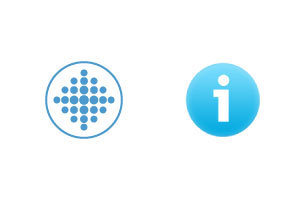 UNIVERSITY HOSPITAL OSIJEKDepartment of SupplyHead of DepartmentBoris Flegar, B.Sc (Econ.Josipa Huttlera 431000 Osijek, HrvatskaPhone: +385 31 511 111E-mail: boris.flegar@gmail.comPREDMET:Izvješće o prihvaćenim i neprihvaćenim primjedbama i prijedlozima u provedenom prethodnom savjetovanju sa zainteresiranim gospodarskim subjektima za pripremu i provedbu otvorenog postupka javne nabave velike vrijednosti za nabavu:ZAVOJNI MATERIJAL za potrebe KBC-a Osijekevidencijski broj nabave: VV-19/17- dostavlja se!